                                                                                                                  « У Т В Е Р Ж Д А Ю »                                                                                                                   ДИРЕКТОР МБОУ СОШ №5_____________И.Т.КУРБАНОВ  «15» января 2018г.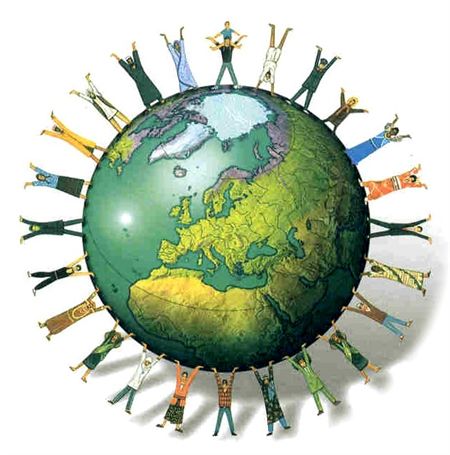 	МБОУ СОШ №5ПАСПОРТНаименование программы  - Комплексная Программа противодействия идеологии                                                      экстремизма и терроризма в МБОУ СОШ№5Цели Программы - реализация системы мер, направленных на профилактику экстремизма и                                   терроризма; защита жизни, здоровья  учащихся.Задачи Программы - создание надежной идеологии  противодействия экстремизму и                                      терроризму; формирование у учащихся нетерпимости и негативного                                      отношения к экстремистским и террористическим проявлениям.Сроки реализации Программы - 2018-2019 учебный год.Ожидаемые результаты  - реализация Программы позволит повысить уровень реализации                                                  Программы  воспитательной работы среди учащихся в данном                                                  направлении, повысит эффективность противодействия                                                  экстремизму и терроризму, а также уровень безопасности                                                  учащихся.Исполнители Программы - Администрация школы, МО учителей предметников и МО классных руководителей.1. Содержание проблемы и обоснование необходимости ее решения программными методамиРазработка настоящей Программы продиктована необходимостью повышения эффективности мер, принимаемых в настоящее время общеобразовательным учреждением против проявлений экстремизма и терроризма в республике.Несмотря на позитивные результаты борьбы с экстремистскими проявлениями, сохраняется реальная угроза безопасности граждан, в том числе и детей.На высоком уровне остаются показатели таких преступлений, как бандитизм, умышленные убийства, причинение тяжкого вреда здоровью, в том числе повлекшее смерть, и преступлений, совершенных с применением огнестрельного оружия.Анализ большинства экстремистских проявлений в республике показывает, что в процессе подготовки к реализации своих преступных замыслов экстремисты не получают достойного отпора. Между тем они активно вовлекают в свои ряды юных граждан.Очевидна и необходимость активной разъяснительной работы среди учащихся и их родителей с привлечением авторитетных деятелей различных религиозных объединений, представителей научной интеллигенции.Решение задач, направленных на повышение эффективности деятельности по противодействию экстремизму и терроризму, невозможно без объединения усилий коллектива, родителей, общественных и государственных организаций и ведомств. Все это обусловливает необходимость применения программно-целевого метода.2. Основные цели, задачи и сроки реализации ПрограммыОсновными целями Программы являются:реализация государственной политики в области противодействия экстремизму и терроризму;реализация системы мер, направленных на профилактику экстремизма и терроризма среди учащихся;координация деятельности образовательного учреждения, общественных и религиозных объединений в сфере противодействия экстремизму и терроризму;защита жизни, здоровья учащихся.Достижение этих целей должно быть обеспечено посредством решения следующих задач:заложить надежную у учащихся надёжную идеологию противодействия экстремизму и терроризму; формирование у учащихся нетерпимости и негативного отношения к экстремистским и террористическим проявлениям. 4. Ожидаемые результаты реализации ПрограммыРеализация Программы позволит повысить уровень воспитательной работы среди учащихся в данном направлении, повысит эффективность противодействия экстремизму и терроризму, а также уровень безопасности учащихся.5. Механизм реализации и контроль за исполнением ПрограммыПлан-график мероприятий по реализации программы на учебный год составляется в августе каждого года заместителем директора по ВР Гаджиевой С.И.Контроль за реализацией Программы осуществляет директор школы.Исполнители Программы несут ответственность за качественное и своевременное выполнение мероприятий Программы.Ход и результаты выполнения мероприятий Программы могут быть рассмотрены на совещаниях при директоре, зам. дир. по ВР, а также на педагогическом Совете школы с заслушиванием отчетов исполнителей Программы.Ход и результаты выполнения мероприятий Программы могут освещаться в средствах массовой информации, а также в школьной стенной печати и на сайте школыПЕРЕЧЕНЬ МЕРОПРИЯТИЙ ПРОГРАММЫПротиводействия идеологии терроризмана 2018-2019 учебный год№Наименование мероприятийКлассыВремя проведения Ответственные1Составление графика дежурства коллектива с целью предотвращения экстремистских актов в местах проведения массовых мероприятий с участием коллектива и учащихся школы1-11 кл.Август Зам. дир. по безопасности2Разработка методических рекомендаций по антитеррористической пропаганде для классных руководителей, родителей и учащихсяВ течение годаЗам.дир по ВРЗам.дир по безопасности3Проведение учебных тренировок с персоналом учреждения и учащимися с целью разъяснения  правил поведения при возникновении экстремальных ситуацийОктябрьапрельЗам.дир по безопасностиПреподаватель ОБЖ4Ежегодное планирование и конкурсов, сочинений, рисунков, плакатов с целью профилактики экстремизма и терроризма среди учащихся.В течение годаЗам.дир по ВРПионервожатаяКл. руководители5Проведение специальных уроков лекций, классных часов, мероприятий по вопросам противодействия экстремизму и терроризму1-11В течение годаЗам.дир по ВРПреподаватель ОБЖКл. руководители6Приглашение лекторских групп с участием представителей ИПДН, религиозных и общественных  организаций с целью разъяснения учащимся вопросов противодействия экстремизму и терроризму5-11В течение годаЗам.дир по ВРПреподаватель ОБЖКл. руководители7Проведение мероприятий и конкурсов, посвященных истории государственной символики Российской Федерации и Республики Дагестан, Дню Единения народов Дагестана и т.д.1-11По плануУчителя истории кл. руководители8Проведение мероприятий, бесед, классных часов, посвящённых боевой славе дагестанцев в событиях августа 1999 года5-11По плануУчителя истории кл. руководители9Оценочно - диагностическое сопровождение  процесса национальной и религиозной терпимости, неприятия идеологии религиозно-политического экстремизма как механизм обеспечения обратной связи в процессе реализации программы.4-11 кл.Постоянно по ходу реализации программыПсихолог школы кл.руководители 10Цикл открытых уроков  в рамках предметов национально-регионального компонента: Культура и традиции народов Дагестана, история Дагестана, дагестанская литература. 1-45-11По отд. графику.Учителя предметники, кл. руководители 11Цикл бесед, лекций, встреч с религиозными лидерами, исламского мира - приверженцами традиционного толка исламской религии. 5-11 клПо отд. графику Имам мечети, религиозные лидеры города  12Встречи с инспектором по делам несовершеннолетних и представителями правоохранительных органов: «О правовом аспекте нарушений в области морали и нравственности»,   «Уголовная ответственность несовершеннолетных», «Уголовная ответственность за экстремистскую деятельность» и т.д.1-45-11кл.Каждый квартал  (4 раза в год).Инспектор по делам несовершеннолетних.Участковый.Администрация школыРаботники правоохр. органов13Организация просмотров художественных, документально-хроникальных материалов и обсуждение с учащимися старших классов с помощью ТСО, интерактивной доски.5-11 кл. В течение годаКл. руководители14Выпуск печатных изданий, плакатов с информацией об  основной теме программы, организация наглядной агитации с помощью творческих групп учащихся.Регулярно, ежемесячно, в течение года.пионервожатая уч-ся старших классов.15Открытие в интернете сайт- страничку, где необходимо осветить ход реализации  программы, разместить в ней весь материал.Февраль Зам директора по информатизации16Конкурс рисунков и плакатов : «Терроризм и насилие глазами детей»;«Религиозный экстремизм и ее последствия»; «Я-интернационалист»; «Сюжеты межнациональных столкновений» и т.д. 1-78-11Апрель - май пионервожатаяУчитель  ИЗО17Конкурсы стихов -  посланий, наставлений по духовно-нравственной, религиозной, межнациональной  тематике из фольклора народов Дагестана и по произведениям современных авторов.1-11кл.   АпрельУчителя-предметники18Конкурсы докладов и рефератов по духовно- нравственной, религиозной, межнациональной тематике.9-11кл.  Майучителя-историки19Организация работы творческих групп учащихся. Поисково-исследовательская деятельность. (изучение обычаев, традиций, обрядов разных сел и народов Дагестана - свадебных, трудовых, бытовых, поминальных, куначества, гостеприимства и т.д.).9-11кл.  В течение годаКл. руководителиРук. кружков20Показ - презентация: «Дагестанская национальная одежда» с демонстрацией национальной одежды и атрибутов к ней всех народов Дагестана.9-11кл.  Май Учитель КТНД21Организация выставки  « Духовная культуры народов Дагестана.» (книги, картины, рукописи известных людей, материалы прессы разных лет и т.д.)АпрельБиблиотекарь школы22Оформление стендов 1. «Они прославили Дагестан» (о героях, общественных и религиозных деятелях, об известных ученых, знаменитых спортсменах).9-11кл. В течение годаЗам. директора по ВРСектор печати23Вечер памяти погибших от рук террористов милиционеров и общественных и государственных деятелей города9-11кл.   Февраль АпрельЗам. директора по ВРКл. руководители24Наглядная агитация, в т.ч. извещение общественности о проводимых мероприятиях.ПостоянноШкольный сайт251. Встречи со старожилами города.2. Встречи с работниками дербентского военного комиссариата.9-11клФевраль  Сентябрь Кл. руководителиПреподават. ОБЖ 26Выезды в соседние районы  с посещением молодежных организаций, школ и музеев с целью ознакомления с историческим прошлым,  местными обычаями и традициями других районов и налаживания добрососедских контактов среди молодежи.9-11клМайНоябрь  Педагоги.Родительский комитет Творческие группы 27Экскурсии молодежи к местам исторических, религиозных событий, связанных с героическим прошлым Дагестана и религиозных поклонений.«По следам боевых событий». Встречи с участниками и очевидцами событий.9-11клСентябрь Ноябрь Педагоги. Родительский комитет. 28Подведение итогов: оценка реализации плановых мероприятий программы.Декабрь Администрация школы. Педагогический коллектив. Родительская общественность.